Staff wellbeing policyPark Lane School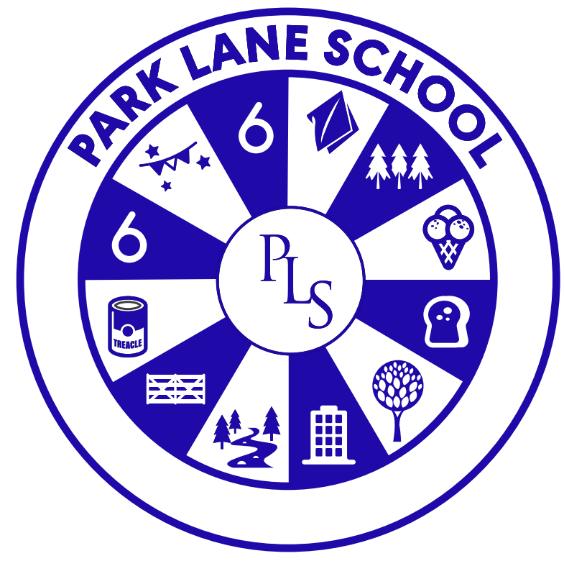 1. AimsThis policy aims to:Support the wellbeing of all staff to avoid negative impacts on their mental and physical healthProvide a supportive work environment for all staffAcknowledge the needs of staff, and how these change over timeAllow staff to balance their working lives with their personal needs and responsibilitiesHelp staff with any specific wellbeing issues they experienceEnsure that staff understand their role in working towards the above aims2.1 Role of all staffAll staff are expected to:Treat each other with empathy and respectKeep in mind the workload and wellbeing of other members of staffSupport other members of staff if they become stressed, such as by providing practical assistance or emotional reassuranceReport honestly about their wellbeing and let other members of staff know when they need supportContribute positively towards morale and team spiritUse shared areas respectfully, such as the staff room or officesTake part in training opportunities that promote their wellbeing2.2 Role of line managersLine managers are expected to:Maintain positive relationships with their staff and value them for their skills, not their working patternProvide a non-judgemental and confidential support system to their staffTake any complaints or concerns seriously and deal with them appropriately using the school’s policiesMonitor workloads and be alert to signs of stress, and regularly talk to staff about their work/life balanceMake sure new staff are properly and thoroughly inducted and feel able to ask for helpUnderstand that personal issues and pressures at work may have a temporary effect on work performance, and take that into account during any appraisal or capability proceduresPromote information about, and access to, external support servicesHelp to arrange personal and professional development training where appropriateKeep in touch with staff if they’re absent for long periodsMonitor staff sickness absence, and have support meetings with them if any patterns emergeConduct return to work interviews to support staff back into workConduct exit interviews with resigning staff to help identify any wellbeing issues that led to their resignation2.3 Role of senior staffSenior staff are expected to:Lead in setting standards for conduct, including how they treat other members of staff and adhering to agreed working hoursManage a non-judgemental and confidential support system for staff by ensuring senior leaders are available and approachable to staff. Monitor the wellbeing of staff through surveys and structured conversationsMake sure accountability systems are based on trust and professional dialogue, with proportionate amounts of direct monitoringRegularly review the demands on staff, such as the time spent on paperwork, and seek alternative solutions wherever possible, such as reducing frequency of regular meetings.Make sure job descriptions are kept up-to-date, with clearly identified responsibilities and staff being consulted before any changes are madeListen to the views of staff and involve them in decision-making processes, including allowing them to consider any workload implications of new initiativesCommunicate new initiatives effectively with all members of staff to ensure they feel included and aware of any changes occurring at the schoolEstablish a clear policy on out-of-school hours working, including on when it is and isn’t reasonable for staff to respond to communications, and provide clear guidance to all stakeholdersProvide quality PPA time to teaching staff. Supporting flexible working hours for staff. Make sure that the efforts and successes of staff are recognised and celebrated through communication briefings as well as thanking them in person.Produce calendars of meetings, deadlines and events so that staff can plan ahead and manage their workloadProvide resources to promote staff wellbeing, such as training opportunitiesPromote information about, and access to, external support services, and make sure that there are clear routes in place to escalate a concern in order to access further supportOrganise extra support during times of stress, such as Ofsted inspections2.4 Role of the governing boardThe governing board is expected to:Make sure the school is fulfilling its duty of care as an employer, such as by giving staff a reasonable workload and creating a supportive work environmentMonitor and support the wellbeing of the headteacherEnsure that resources and support services are in place to promote staff wellbeingMake decisions and review policies with staff wellbeing in mind, particularly in regards to workloadBe reasonable about the format and quantity of information asked for from staff as part of monitoring workEnsure that staff are clear about the purpose of any monitoring visits and what information will be required from them3. Managing specific wellbeing issuesThe school will support and discuss options with any staff that raise wellbeing issues, such as if they are experiencing significant stress at school or in their personal lives.Where possible, support will be given by line managers or senior staff. This will be through:Giving staff time off to deal with a personal crisis, such as a close family bereavement. Enabling staff to attend medical appointments in the school day if necessary. Enabling staff to attend events in which their child(ren) are involved in e.g Christmas concert. Enabling staff to attend special events e.g family wedding, child’s graduation. Arranging external support, such as counselling or occupational health servicesCompleting a risk assessment and following through with any actions identified as required e.g when pregnant. Reassessing their workload and deciding what tasks to prioritiseAt all times, the confidentiality and dignity of staff will be maintained.4. Monitoring arrangementsThis policy will be reviewed biannually or more frequently if required. 5. Links with other policiesThis policy is linked to our:Appraisal policyBehaviour policyCapability procedureStaff code of conductAbsence Policy. Approved by:Lorraine WarmerDate:  November 2022Last reviewed on:February 2023February 2023Next review due by:February 2024February 2024